Конспект занятия в подготовительной группе.(нетрадиционная техника рисования  «Кляксография»)             Воспитатель: Митина Наталья Николаевна.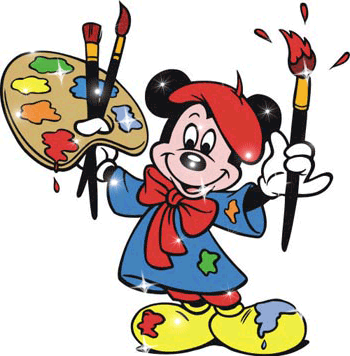 Программное содержание: Расширять понимание детьми понятий  «хорошо» и «плохо» ; развивать умение отличать плохое         от хорошего.Продолжать воспитывать доброе отношение друг к другу, желание дарить радость окружающим; через различные формы общения с детьми донести до них понятия о плохих о хороших поступках, о взаимоотношении.Создать условия  для свободного  экспериментирования. Вызвать интерес к «оживлению»необычных форм(клякс).  Развивать внимание, речь, творческое воображение, мышление. Способствовать развитию эмоциональной сферы детей.Оборудование:Воздушный шарик с цветными ленточками по количеству детей, краски(гуашь), кисти, фломастеры, папку с бумагой испачканные кляксами.Оформление:Плоскостные цветы, нарисованные лица человечков.Ход занятия: Дети стоят перед воспитателемВос.: - Здравствуйте, дорогие мои друзья, умные, весёлые и находчивые мальчики и девочки! Любите ли вы сказки?Д.: - Да!Вос.: - Есть на свете сказочная страна Рисовандия, в которой живут жизнерадостные, весёлые, добродушные человечки.  Они приглашают нас в гости. Я воздушный шар держу.Стать волшебником хочу.И отправлюсь я в полёт.В ту страну , где чудо ждёт.Ребята, с помощью волшебного шарика мы с вами отправимся в страну Рисовандия, возьмитесь каждый за ниточку .Крепко за ниточку Шарик держи!В страну РисовандияС нами лети!(под веселую музыку  дети идут по кругу  держась за ниточку, воспитатель держит шар)Вос.: Мы летим на шаре В чудесную страну Доброю, весёлую Ри-со-ван-дию!Вот мы с вами прилетели! Как здесь красиво!Направо и налево –Везде лежит она,Цветная РисовандияЧудесная страна.Здесь всем ребятам рады,Не бойся ,заходи,И за руки друзей своих Сюда же приведи.- Как вы думаете чем дети Рисовандии любят заниматься?Д.: - Любят рисовать.Вос.: - Правильно. Ребята, а ведь мы же с вами любим рисовать .Д.: - Да!Вос.: - Давайте для жителей этой страны нарисуем весёлые, добрые картинки, в которых должно присутствовать много ярких красок, улыбок, тепла. Вы согласны?Д.: - Да!Вос.: -  Посмотрите на цветочной поляне, весёлые человечки приготовили для вас рабочие места. Займите их. (дети садятся за столы). На столах вы видите краски, волшебные кисти, фломастеры , папку с волшебной бумагой, которую я вам сейчас раздам. (открываю папку).- что такое? Посмотрите , все листы испачканы, какие-то кляксы , всё исчерчено.- Я , кажется, догадалась. В стране Рисовандии живут два брата- Кляксус и Каляка Маляка. Я уверена, что это они оставили свой след .- Как вы думаете , хорошо они поступили?Д.:  Плохо! Вос.: А почему вы решили, что они совершили плохой поступок? Д.: Стало плохим настроение, испорчены листы для рисования.Вос.: Давайте не будем отвечать на плохой поступок плохим, ведь мы можем тоже испортить кому-то настроение, обидеть, причинить боль. - Давайте поможем Кляксусу и Каляке Маляке стать хорошими , расскажем им , что такое хорошо. Хорошо –когда тебя окружают добрые друзья.- А ты как думаешь?....(ответы детей)Вос.: - Посмотрите , ребята , от ваших слов в стране Рисовандии стало на много светлее, радостнее, веселей.- Мы знаем, что плохие поступки можно и нужно исправлять. Давайте поможем Каляке Маляке и Кляксусу стать добрыми. Превратим их кляксы в веселые картинки и обязательно покажем наше превращение.(раздаю листы)- Если внимательно присмотреться к кляксе, то можно увидеть в ней что-то интересное. Может вашей кляксе спряталась волшебная бабочка или звёздный человечек, золотая рыбка или цветик-семицветик?- Проявите немного фантазии , и у вас получится волшебные , добрые рисунки.- Приступаем к работе (звучит песня Кота Леопольда «Если добрый ты»)(дети рисуют, по завершении работы становятся полукругом , рисунки держат перед собой, показывая другим.)Вос.: Какая красота у нас получилась!- Маша, расскажи, во что ты превратила свою кляксу? (3,4 ответа детей).Вос.: - Ребята, ведь мы сейчас с вами грязную кляксу превратили в цветную, весёлую картинку. -Как вы думаете, какой поступок мы совершили?Д.: - Добрый.Вос.: - Ребята, давайте на домашний адрес Кляксуса и Каляки Маляки отправим большой конверт с волшебными рисунками-с частичками счастья, добра и тепла. И я думаю, что они обязательно исправятся и больше не будут совершать плохие поступки.- Вот как ребята  бывает , в жизни как и в сказке, добро побеждает!- Хорошо , когда ты даришь людям радость, когда можешь творить своими руками маленькие чудеса. И не только в стране Рисовандии. На этом наше путешествие подошло к концу. (воспитатель берёт шар с цветными ниточками) -Давай те возьмёмся за руки , почувствуем тепло друг друга, попробуем сохранить его и передать другим людям  улыбкой, внимательным добрым словом. Пусть в вашей жизни будет больше хороших мыслей, хороших поступков, друзей, хорошее настроение, которые вам помогут вам идти по жизни дорогой добра! (Звучит песня «Дорогой Добра»,дети за воспитателем выходят из группы)